Name: __________________________				     Per ______ 8th Grade Social StudiesDate: ____________________								         Miss Meister Unit #7: World War II
Weekly #1This assignment is due on: _______________________________Part 1: Multiple Choice – Circle your answer and write it on the line (1 point)_____ 1. President FDR’s 1940 Lend Lease Program was created to 	(1) Established the United Nations	(2) Provide war materials to allied powers	(3) Expand New Deal programs to help sharecroppers	(4) Relocate Japanese Americas.“Yesterday, December 7, 1941 – A day which will live in infamy” –President FDR_____ 2. President Roosevelt used these words to describe the 	(1) D-day invasion of Normandy	(2) Dropping of the atomic bomb on Hiroshima	(3) Surprised attack on Pearl Harbor	(4) Start of World War II in Europe.“Blitzkrieg sweeps across Europe”“Japanese Americans Relocated”“Truman takes over as President”_____ 3. To which 20th- century period do these headlines refer?	(1) Persian Gulf War	(2) World War I	(3) Vietnam War	(4) World War II_____ 4. Great Britain and France followed a policy of appeasement when they 	(1) Opposed United States effort to rearm	(2) Signed the agreements at the Yalta Conference	(3) Rejected an alliance with the Soviet Union 	(4) Allowing Germany to expand its territory._____ 5. In Europe during the 1930’s, economic instability to the	(1) Rise of fascist dictatorships	(2) Development of nuclear arms	(3) Abandonment of colonial territory	(4) Establishment of the League of NationsPart 2: Short Answer questions1. Who are the fascist dictators who came to power during the Great Depression?2. What area did Hitler gain through the policy of Appeasement?3. What event lead to the immediate outbreak of World War II?4. Once the war broke out, how did the American government and the citizens respond? 5. What event brought America into World War II?Part 3: Matching 1. Executive Order 90662. Cash & Carry 3. Policy of Appeasement 4. Treaty of Versailles 5. Pearl Harbor Part 4: DBQ DocumentDirections: Answer the following questions below in full sentences by restating and answering the question. 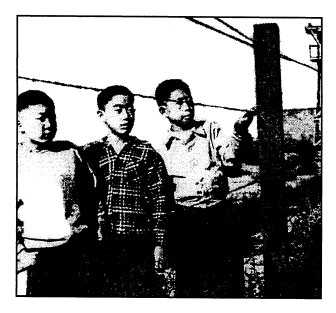 1. What is historical context of Executive Order 9066?    _______________________________________________________________________________________2. Who authorized Executive Order 9066?    _______________________________________________________________________________________3. What was the purpose of Executive Order 9066?    _______________________________________________________________________________________    _______________________________________________________________________________________    _______________________________________________________________________________________    _______________________________________________________________________________________